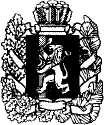 АДМИНИСТРАЦИЯ МАНСКОГО РАЙОНА КРАСНОЯРСКОГО КРАЯПОСТАНОВЛЕНИЕО мерах по реализации указа губернатора Красноярского края от 25.10.2022 № 317-уг «О социально-экономических мерах поддержки лиц, принимающих участие в специальной военной операции, и членов их семей» на территории Манского района Красноярского краяВ соответствии с Федеральным законом от 06.10.2003 № 131-ФЗ «Об общих принципах организации местного самоуправления в Российской Федерации», Указом Губернатора Красноярского края от 25.10.2022 № 317-уг «О социально-экономических мерах поддержки лиц, принимающих участие в специальной военной операции, и членов их семей», Постановлением администрации Манского района Красноярского края от 06.09.2016 № 670 «Об организации питания детей, обучающихся в общеобразовательных учреждениях Манского района», Постановлением администрации Манского района Красноярского края от 30.12.2021 №855 «Об установлении размера родительской платы за присмотр и уход за детьми в муниципальных бюджетных образовательных учреждениях, реализующих образовательную программу дошкольного образования», руководствуясь п. 1 ст. 35 Устава Манского района, администрация Манского района ПОСТАНОВЛЯЕТ:1. Семьям лиц, принимающих участие в специальной военной операции (далее - участники специальной военной операции), установить следующие меры поддержки:1.1. Предоставление во внеочередном порядке детям участников специальной военной операции дошкольного возраста места в муниципальной образовательной организации, реализующей основную общеобразовательную программу дошкольного образования на территории Манского района Красноярского края.1.2. Освобождение от платы, взимаемой за присмотр и уход за детьми, осваивающими образовательные программы дошкольного образования в муниципальных образовательных организациях, осуществляющих деятельность на территории Манского района Красноярского края.1.3. Обеспечение детей, обучающихся в 5 - 11 классах муниципальных общеобразовательных организаций, осуществляющих деятельность на территории Манского района Красноярского края, бесплатным горячим питанием: в первую смену - бесплатным горячим завтраком, во вторую смену - бесплатным горячим обедом.1.4. Зачисление детей участников специальной военной операции во внеочередном порядке в группы продленного дня в муниципальных образовательных организациях, реализующих образовательные программы начального общего, основного общего или среднего образования на территории Манского района, и освобождение от платы, взимаемой за осуществление присмотра и ухода за детьми в группах продленного дня в указанных организациях, в случае наличия таких групп.2. Утвердить примерную форму заявления об освобождении от платы, взимаемой за присмотр и уход за детьми, осваивающими образовательные программы дошкольного образования в муниципальных образовательных организациях, осуществляющих деятельность на территории Манского района согласно приложению № 1 к настоящему Постановлению.3. Утвердить примерную форму заявления на обеспечение детей, обучающихся в 5 - 11 классах муниципальных общеобразовательных организаций, осуществляющих деятельность на территории Манского района, бесплатным горячим питанием: в первую смену - бесплатным горячим завтраком, во вторую смену - бесплатным горячим обедом согласно приложению № 2 к настоящему Постановлению.4. Предоставление мер поддержки, предусмотренных настоящим Постановлением, осуществляется в период участия граждан в специальной военной операции.5. Контроль за исполнением настоящего Постановления возложить на начальника отдела образования и молодежной политики управления социальной политики администрации Манского района Булахову Е.Ю.6. Постановление вступает в силу в день, следующий за днем его официального опубликования, и распространяется на правоотношения, возникшие с 1 ноября 2022г.И.п. Главы района                                                                       М.Г. Лозовиков Приложение № 1к Постановлениюадминистрации Манского районаот               2022 г. №                                          Заведующему _____________________                                          _________________________________                                                    (наименование                                             образовательного учреждения)                                          _________________________________                                                   (ФИО заведующего)                                          от ______________________________                                                     (ФИО заявителя)                                          _________________________________                                          _________________________________                                                 (адрес регистрации)                                          т. ______________________________                                                    (номер телефона)                                 Заявление          об освобождении от платы, взимаемой за присмотр и уход             за детьми, осваивающими образовательные программы          дошкольного образования в муниципальных образовательных          организациях, осуществляющих деятельность на территории                           Манского района    В  соответствии  с  Указом Губернатора Красноярского края от 25.10.2022N   317-уг  "О  социально-экономических  мерах  поддержки  лиц, принимающихучастие  в  специальной  военной  операции,  и  членов их семей" прошу Вас,освободить меня от платы, взимаемой за присмотр и уход за детьми (ребенком)__________________________________________________________, осваивающим (и)                   (ФИО детей (ребенка)образовательные       программы       дошкольного       образования       в__________________________________________________________________________.                (наименование образовательного учреждения)Приложение:    1.  Оригинал  документа  (справки),  подтверждающий  участие  обоих илиодного из родителей (усыновителей) или единственного родителя (усыновителя)детей (ребенка) в специальной военной операции;    2. Копия СНИЛС детей (ребенка);    3. Копия свидетельства о рождении детей (ребенка);    4. Копия свидетельства о браке;    5.  Копия  документа,  подтверждающего  статус  опекаемых (подопечных),приемных детей (ребенка).    Даю  согласие  на  обработку  и  использование  персональных  данных  всоответствии  со  статьей  9  Федерального закона от 27.07.2006 N 152-ФЗ "Оперсональных данных".    Несу  полную  ответственность  за  достоверность  и  полноту  сведений,изложенных в настоящем заявлении.    В   случае   изменения   оснований   для   получения  льготы,  обязуюсьнезамедлительно   письменно  информировать  администрацию  образовательногоучреждения.______________                                        _____________________    (дата)                                             (подпись заявителя)Приложение № 2к Постановлениюадминистрации Манского района                                                        от                2022 г. №                                          Директору _______________________                                          _________________________________                                                    (наименование                                            образовательного учреждения)                                          _________________________________                                                   (ФИО заведующего)                                          от ______________________________                                                     (ФИО заявителя)                                          _________________________________                                          _________________________________                                                 (адрес регистрации)                                          т. ______________________________                                                    (номер телефона)                                 Заявлениена обеспечение детей, обучающихся в 5 - 11 классах муниципальных общеобразовательных организаций, осуществляющих деятельность на территории Манского района, бесплатным горячим питанием: в первую смену - бесплатным горячим завтраком, во вторую смену - бесплатным горячим обедом    В  соответствии  с  Указом Губернатора Красноярского края от 25.10.2022N   317-уг  "О  социально-экономических  мерах  поддержки  лиц, принимающихучастие   в   специальной  военной  операции,  и  членов  их  семей"  прошупредоставить моему сыну (дочери) _____________________________________________________________________________________________________________________                            (Ф.И.О. учащегося)"__" ____________ ____ года рождения,обучающегося (ейся) ___ "__" класса, в ____________________________________                                                   (наименование                                           образовательного учреждения)горячий завтрак (в первую смену), либо горячий обед (во вторую смену)                           (нужное подчеркнуть)без взимания платы.Приложение:    1.  Оригинал  документа  (справки),  подтверждающий  участие  обоих илиодного из родителей (усыновителей) или единственного родителя (усыновителя)детей (ребенка) в специальной военной операции;    2. Копия СНИЛС детей (ребенка);    3. Копия свидетельства о рождении детей (ребенка);    4. Копия свидетельства о браке;    5.  Копия  документа,  подтверждающего  статус  опекаемых (подопечных),приемных детей (ребенка).    Даю  согласие  на  обработку  и  использование  персональных  данных  всоответствии  со  статьей  9  Федерального закона от 27.07.2006 N 152-ФЗ "Оперсональных данных".    Несу  полную  ответственность  за  достоверность  и  полноту  сведений,изложенных в настоящем заявлении.    В   случае   изменения   оснований   для   получения  льготы,  обязуюсьнезамедлительно   письменно  информировать  администрацию  образовательногоучреждения.______________                                        _____________________    (дата)                                             (подпись заявителя)29.11.2022с. Шалинское                          № 807          